Приложение к Рабочей программепо предмету «Математика и конструирование» «УМК «Планета знаний»Контрольно-оценочныематериалы по предмету«Математика и конструирование» 3 классВходной контроль Предмет: «Математика и конструирование» 3 классУчебное пособие для общеобразовательных учреждений под редакцией С.И.ВолковойВид контроля: входнойВремя выполнения работы: 40 минут.Форма работы – индивидуальный проект. Изготовление аппликации «Трактор с тележкой»Цель работы – получение объективных результатов о развитии пространственного мышления как вида умственной деятельности и способа её развития в процессе обучения;формирование умения решать учебные и практические задачи средствами геометрии;проведение простейших построений, способы измерения;воспитание интереса к умственному труду, стремление использовать знания геометрии в повседневной жизни. Задачи работы:- установить уровень сформированности учебных компетентностей, позволяющих успешно продвигаться в освоении учебного материала на следующем этапе обучения;- диагностировать затруднения в достижении планируемых результатов при реализации ФГОС.Документы, определяющие содержание инструментария- Федеральный государственный образовательный стандарт начального общего образования (.).- Примерная основная образовательная программа начального общего образования (.).- Примерные программы по учебным предметам. Начальная школа 2012.Индивидуальный  проект  выступает  как  форма  диагностики  уровня сформированности  комплекса  универсальных  учебных  действий  (УУД)  у обучающегося 2 класса: -  регулятивных  УУД,  направленных  на  формирование  действий целеполагания, включая способность ставить новые учебные цели и задачи, планировать  их  реализацию,  осуществлять  выбор  эффективных  путей  и средств достижения целей, контролировать и оценивать свои действия, как по  результату,  так  и  по  способу  действия,  вносить  соответствующие коррективы в их выполнение; -  коммуникативных  УУД,  направленных  на  организацию  и планирование  учебного  сотрудничества  с  учителем,  практическому освоению  морально-этических  и  психологических  принципов  общения  и сотрудничества; -  познавательных  УУД,  направленных  на  практическое  освоение обучающимся  основ  проектно-исследовательской  деятельности,  развитие стратегий  смыслового  чтения  и  работе  с  информацией,  данной в чертеже.Структура работы.Практическая индивидуальная работа в рабочей тетради «Математика и конструирование» С.И.Волкова, Цель и содержание работы по математике и конструированию      Получить достоверные результаты о сформированности у учащихся умений моделировать, конструировать, представлять, предвидеть, сравнивать. Кодификатор метапредметных планируемых результатовосвоения образовательной программыКРИТЕРИИ ОЦЕНКИ ИНДИВИДУАЛЬНОГО ПРОЕКТАКритерии оценки проектной работы разрабатываются с учётом целей и задач проектной деятельности на данном этапе образования. Индивидуальный проект целесообразно оценивать по следующим критериям:1. Способность к самостоятельному приобретению знаний и решению проблем, проявляющаяся в умении поставить проблему,  выбрать адекватные способы её решения и создание аппликации «Трактор с тележкой». Данный критерий в целом включает оценку сформированности познавательных учебных действий.2. Сформированность предметных знаний и способов действий, проявляющаяся в умении раскрыть содержание работы, используя имеющиеся знания и способы действий (перенести чертёж на бумагу, сохраняя размеры) 3. Сформированность регулятивных действий, проявляющаяся в умении самостоятельно планировать и управлять своей познавательной деятельностью во времени, использовать ресурсные возможности для достижения целей, осуществлять выбор конструктивных стратегий в трудных ситуациях.4. Сформированность коммуникативных действий, проявляющаяся в умении ясно изложить и оформить выполненную работу, представить её результаты, аргументировано ответить на вопросы.                                   Примерный оценочный лист индивидуальной работы учащегося Содержание работы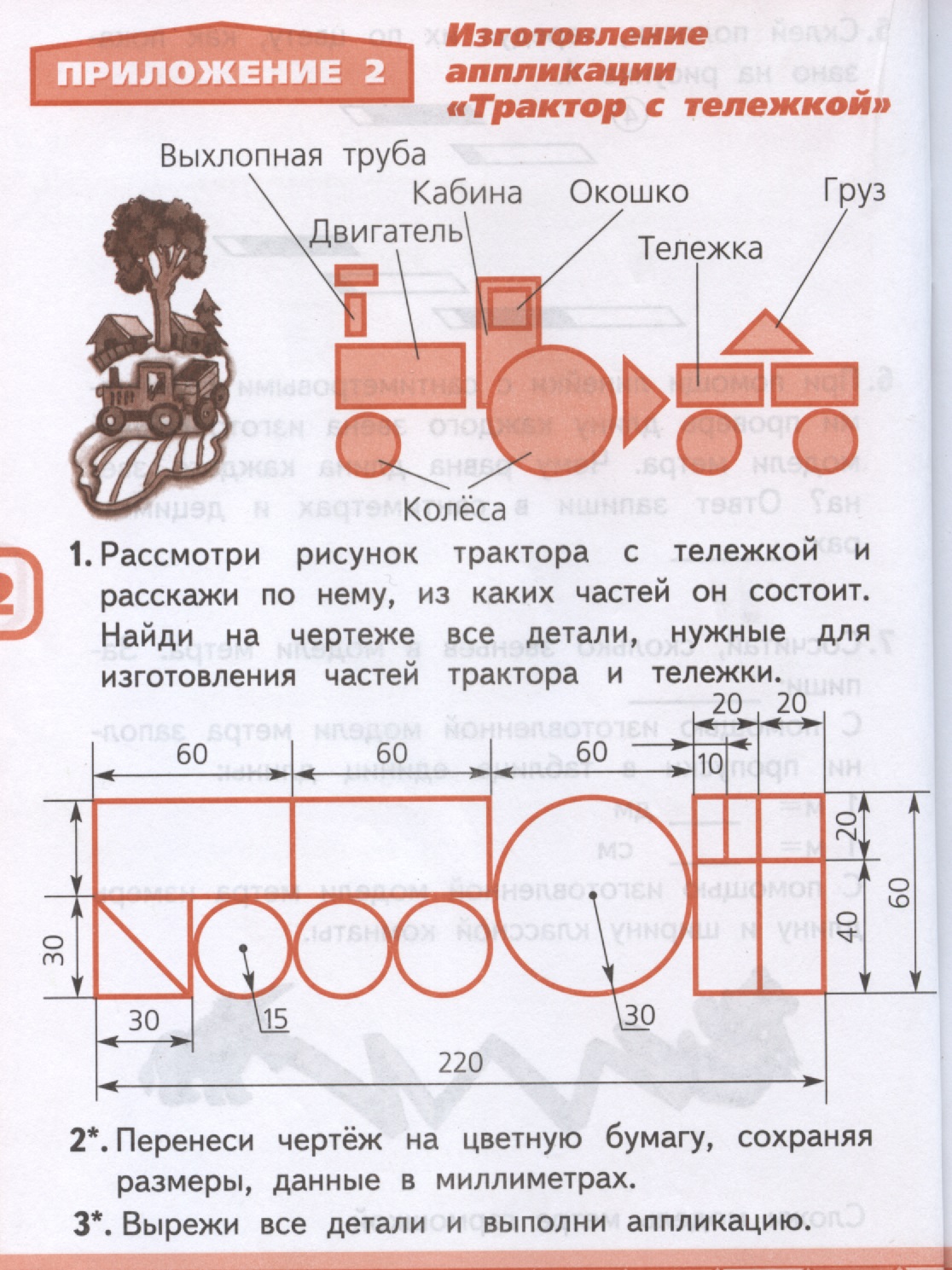 Итоговый контроль (работа за год)Предмет: «Математика и конструирование» 3 классУчебное пособие для общеобразовательных учреждений под редакцией С.И.ВолковойВид контроля: итоговый Время выполнения работы: один урокФорма работы – индивидуальный проект. Изготовление аппликации «Паровоз».Цель и содержание работы по математике и конструированиюПолучить достоверные результаты о сформированности у учащихся умений моделировать, конструировать, представлять, предвидеть, сравнивать. Получение объективных результатов о развитии пространственного мышления как вида умственной деятельности и способа её развития в процессе обучения;формирование умения решать учебные и практические задачи средствами геометрии;проведение простейших построений, способы измерения; воспитание интереса к умственному труду, стремление использовать знания геометрии в повседневной жизни. Индивидуальный проект выступает как форма диагностики уровня сформированности комплекса универсальных учебных действий (УУД) у обучающегося 3 класса: - регулятивных УУД, направленных на формирование действий целеполагания, включая способность ставить новые учебные цели и задачи, планировать их реализацию, осуществлять выбор эффективных путей и средств достижения целей, контролировать и оценивать свои действия, как по результату, так и по способу действия, вносить соответствующие коррективы в их выполнение; - коммуникативных УУД, направленных на организацию и планирование учебного сотрудничества с учителем, практическому освоению морально-этических и психологических принципов общения и сотрудничества; - познавательных УУД, направленных на практическое освоение обучающимся основ проектно-исследовательской деятельности, развитие стратегий смыслового чтения и работе с информацией, данной в чертеже.Структура работы.Практическая индивидуальная работа в рабочей тетради «Математика и конструирование» С.И.Волкова, 3 класс, с.91.Кодификатор метапредметных планируемых результатов освоения образовательной программыКРИТЕРИИ ОЦЕНКИ ИНДИВИДУАЛЬНОГО ПРОЕКТА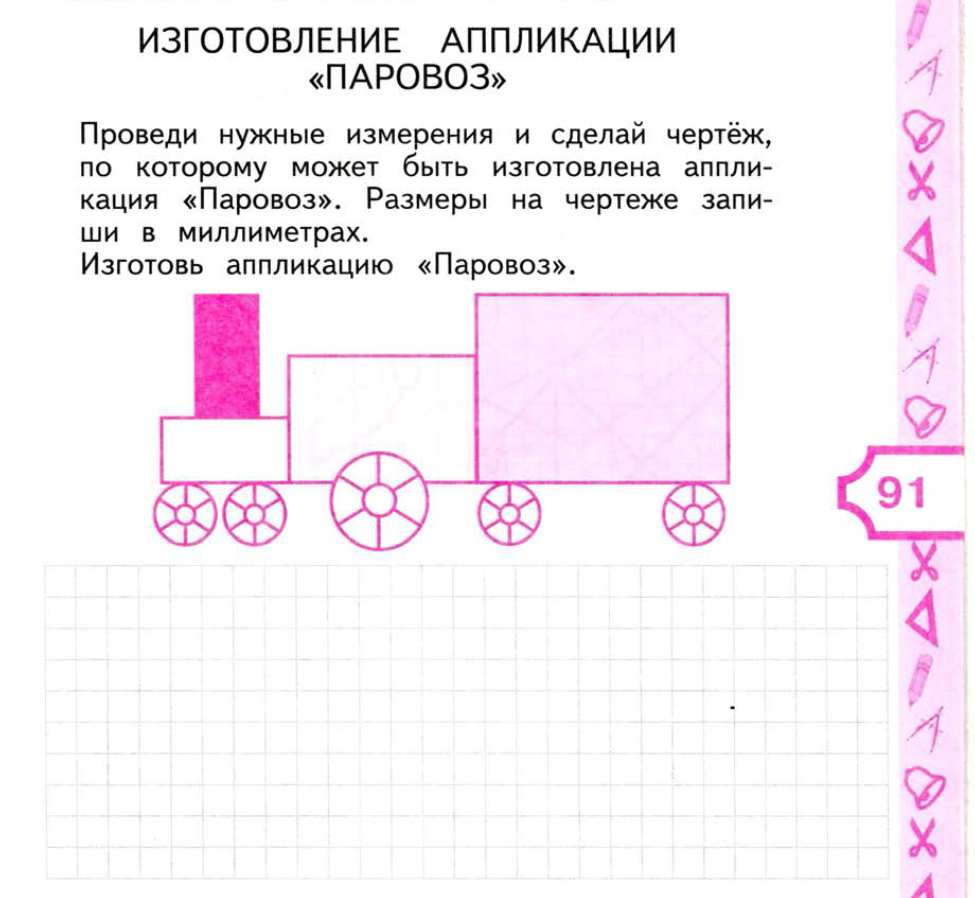 РазделКодПланируемые результаты	1. Познавательные УУД1.1. Смысловое чтение1.1.1.ориентироваться  в  содержании  текста,  понимать целостный смысл текста, структурировать текст; 1.1.2.находить  в  тексте  требуемую  информацию  (в соответствии с целями своей деятельности); 1.1.3.преобразовывать  текст,  «переводя»  его  в  другую модальность;1.1.4.критически оценивать содержание и форму текста.		1.2.Умение создавать, применять  и преобразовывать знаки  и  символы, модели  и  схемы для  решения учебных  и познавательных задач.1.2.1.строить  модель/схему  на  основе  чертежа; 1.2.2.строить  схему,  алгоритм  действия,  восстанавливать  неизвестный  ранее  алгоритм  на  основе имеющегося знания об объекте (тракторе); 1.2.3.создавать абстрактный образ предмета;  1.2.10.анализировать  опыт  разработки на основе поставленной цели.2. Регулятивные УУД2.1  Умение самостоятельно определять  цели обучения, ставить и формулировать новые  задачи  в учебе  и познавательной деятельности2.1.1  анализировать  существующие  и  планировать будущие образовательные результаты; 2.1.2  идентифицировать  собственные  проблемы  и определять главную проблему; 2.1.3  выдвигать  версии  решения  проблемы; 2.1.4  формулировать  учебные  задачи  как  шаги достижения поставленной цели деятельности.2.2.Умение самостоятельно планировать  пути достижения  целей, осознанно выбирать  наиболее эффективные способы  решения учебных  и познавательных задач.2.2.1 определять необходимые действия в соответствии с учебной и познавательной задачей ; 2.2.2  обосновывать  и  осуществлять  выбор  наиболее эффективных  способов  решения  учебных  и познавательных задач; 2.2.3 выбирать  из  предложенных  вариантов  и самостоятельно  искать  средства  для  решения достижения цели; 2.2.4  определять  потенциальные  затруднения  при решении  учебной  и  познавательной  задачи  и  находить средства для их устранения; 2.3. Умение соотносить  свои действия  с планируемыми результатами, осуществлять контроль  своей деятельности  в процессе достижения результата.2.3.1 осуществлять  самоконтроль  своей деятельности  в  рамках  предложенных  условий  и требований; 2.3.2 оценивать  свою  деятельность,  аргументируя причины  достижения  или  отсутствия  планируемого результата; 2.3.3  работая  по  своему  плану,  вносить  коррективы  в текущую  деятельность.2.4.Умение оценивать правильность выполнения учебной  задачи, собственные возможности  ее решения.2.4.1 анализировать  и  обосновывать  применение соответствующего  инструментария  для  выполнения учебной задачи; 2.4.2 оценивать продукт своей деятельности по заданным определенным  критериям  в соответствии с целью деятельности; 2.4.3 анализировать  динамику собственных образовательных результатов.2.5.Владение основами самоконтроля, самооценки, принятия  решений и  осуществления осознанного выбора в учебной и познавательной деятельности.2.5.1 наблюдать и анализировать собственную учебную и познавательную  деятельность  и  деятельность  других обучающихся в процессе взаимопроверки; 2.5.2  соотносить  реальные  и  планируемые  результаты индивидуальной  образовательной  деятельности  и  делать выводы; 2.5.3  самостоятельно  определять  причины  своего  успеха или  неуспеха  и  находить  способы  выхода  из  ситуации неуспеха; 3. Коммуникативные УУД3.1.  Умение организовывать учебное сотрудничество  и работать индивидуально, находить  решение; формулировать, аргументировать  и отстаивать  свое мнение.3.1.1. определять свою роль в деятельности; 3.1.2 определять свои действия, которые способствовали или препятствовали продуктивной коммуникации; 3.1.3 строить позитивные отношения в процессе учебной и познавательной деятельности; 3.1.4 критически  относиться  к  собственному  мнению,  с достоинством  признавать  ошибочность  своего  мнения (если оно таково) и корректировать его.КритерийКритерийУровень сформированности навыков проектной деятельностиУровень сформированности навыков проектной деятельностиУровень сформированности навыков проектной деятельностиКол-во балловСамостоятельное приобретение знаний и решение проблемСамостоятельное приобретение знаний и решение проблемБазовый - Работа в целом свидетельствует о способности самостоятельно с опорой на помощь руководителя ставить проблему и находить пути её решения. В ходе работы над проектом продемонстрирована способность приобретать новые знания, достигать более глубокого понимания изученного.Базовый - Работа в целом свидетельствует о способности самостоятельно с опорой на помощь руководителя ставить проблему и находить пути её решения. В ходе работы над проектом продемонстрирована способность приобретать новые знания, достигать более глубокого понимания изученного.Базовый - Работа в целом свидетельствует о способности самостоятельно с опорой на помощь руководителя ставить проблему и находить пути её решения. В ходе работы над проектом продемонстрирована способность приобретать новые знания, достигать более глубокого понимания изученного.1Самостоятельное приобретение знаний и решение проблемСамостоятельное приобретение знаний и решение проблемПовышенный - Работа в целом свидетельствует о способности самостоятельно ставить проблему и находить пути её решения. В ходе работы над проектом продемонстрировано свободное владение логическими операциями, навыками критического мышления, умение самостоятельно мыслить, формулировать выводы, обосновывать и реализовывать принятое решение. Учащимся продемонстрирована способность на этой основе приобретать новые знания и/или осваивать новые способы действий, достигать более глубокого понимания проблемыПовышенный - Работа в целом свидетельствует о способности самостоятельно ставить проблему и находить пути её решения. В ходе работы над проектом продемонстрировано свободное владение логическими операциями, навыками критического мышления, умение самостоятельно мыслить, формулировать выводы, обосновывать и реализовывать принятое решение. Учащимся продемонстрирована способность на этой основе приобретать новые знания и/или осваивать новые способы действий, достигать более глубокого понимания проблемыПовышенный - Работа в целом свидетельствует о способности самостоятельно ставить проблему и находить пути её решения. В ходе работы над проектом продемонстрировано свободное владение логическими операциями, навыками критического мышления, умение самостоятельно мыслить, формулировать выводы, обосновывать и реализовывать принятое решение. Учащимся продемонстрирована способность на этой основе приобретать новые знания и/или осваивать новые способы действий, достигать более глубокого понимания проблемы2Самостоятельное приобретение знаний и решение проблемСамостоятельное приобретение знаний и решение проблемПовышенный высокий - Работа в целом свидетельствует о способности самостоятельно ставить проблему и находить пути её решения. В ходе работы над проектом продемонстрировано свободное владение логическими операциями, навыками критического мышления; умение самостоятельно мыслить, делать выводы,  реализовывать принятое решение. Учащимся продемонстрирована способность осваивать новые способы действий, достигать более глубокого понимания проблемы, прогнозировать.Повышенный высокий - Работа в целом свидетельствует о способности самостоятельно ставить проблему и находить пути её решения. В ходе работы над проектом продемонстрировано свободное владение логическими операциями, навыками критического мышления; умение самостоятельно мыслить, делать выводы,  реализовывать принятое решение. Учащимся продемонстрирована способность осваивать новые способы действий, достигать более глубокого понимания проблемы, прогнозировать.Повышенный высокий - Работа в целом свидетельствует о способности самостоятельно ставить проблему и находить пути её решения. В ходе работы над проектом продемонстрировано свободное владение логическими операциями, навыками критического мышления; умение самостоятельно мыслить, делать выводы,  реализовывать принятое решение. Учащимся продемонстрирована способность осваивать новые способы действий, достигать более глубокого понимания проблемы, прогнозировать.3Знание предметаЗнание предметаБазовый - Продемонстрировано понимание содержания выполненной работы. В работе и в ответах на вопросы по содержанию работы отсутствуют грубые ошибки.Базовый - Продемонстрировано понимание содержания выполненной работы. В работе и в ответах на вопросы по содержанию работы отсутствуют грубые ошибки.Базовый - Продемонстрировано понимание содержания выполненной работы. В работе и в ответах на вопросы по содержанию работы отсутствуют грубые ошибки.1Знание предметаЗнание предметаПовышенный - Продемонстрировано свободное владение предметом проектной деятельности. Ошибки отсутствуют. Грамотно и обоснованно в соответствии с рассматриваемой темой использовал имеющиеся знания и способы действий.Повышенный - Продемонстрировано свободное владение предметом проектной деятельности. Ошибки отсутствуют. Грамотно и обоснованно в соответствии с рассматриваемой темой использовал имеющиеся знания и способы действий.Повышенный - Продемонстрировано свободное владение предметом проектной деятельности. Ошибки отсутствуют. Грамотно и обоснованно в соответствии с рассматриваемой темой использовал имеющиеся знания и способы действий.2Знание предметаЗнание предметаПовышенный высокий - Продемонстрировано свободное владение предметом проектной деятельности. Ошибки отсутствуют. Автор продемонстрировал глубокие знания, выходящие за рамки школьной программы.Повышенный высокий - Продемонстрировано свободное владение предметом проектной деятельности. Ошибки отсутствуют. Автор продемонстрировал глубокие знания, выходящие за рамки школьной программы.Повышенный высокий - Продемонстрировано свободное владение предметом проектной деятельности. Ошибки отсутствуют. Автор продемонстрировал глубокие знания, выходящие за рамки школьной программы.3Регулятивные действияРегулятивные действияБазовый - Продемонстрированы навыки определения темы и планирования работы. Работа доведена до конца, некоторые этапы выполнялись под контролем и при поддержке руководителя. При этом проявляются отдельные элементы самооценки и самоконтроля обучающегося.Базовый - Продемонстрированы навыки определения темы и планирования работы. Работа доведена до конца, некоторые этапы выполнялись под контролем и при поддержке руководителя. При этом проявляются отдельные элементы самооценки и самоконтроля обучающегося.Базовый - Продемонстрированы навыки определения темы и планирования работы. Работа доведена до конца, некоторые этапы выполнялись под контролем и при поддержке руководителя. При этом проявляются отдельные элементы самооценки и самоконтроля обучающегося.1Регулятивные действияРегулятивные действияПовышенный - Работа самостоятельно спланирована и последовательно реализована, своевременно пройдены все необходимые этапы обсуждения и представления. Контроль и коррекция осуществлялись самостоятельно.Повышенный - Работа самостоятельно спланирована и последовательно реализована, своевременно пройдены все необходимые этапы обсуждения и представления. Контроль и коррекция осуществлялись самостоятельно.Повышенный - Работа самостоятельно спланирована и последовательно реализована, своевременно пройдены все необходимые этапы обсуждения и представления. Контроль и коррекция осуществлялись самостоятельно.2Регулятивные действияРегулятивные действияПовышенный высокий - Работа самостоятельно спланирована и последовательно реализована. Автор продемонстрировал умение управлять своей познавательной деятельностью во времени, использовать ресурсные возможности для достижения целей, осуществлять выбор конструктивных стратегий в трудных ситуациях. Контроль и коррекция осуществлялись самостоятельноПовышенный высокий - Работа самостоятельно спланирована и последовательно реализована. Автор продемонстрировал умение управлять своей познавательной деятельностью во времени, использовать ресурсные возможности для достижения целей, осуществлять выбор конструктивных стратегий в трудных ситуациях. Контроль и коррекция осуществлялись самостоятельноПовышенный высокий - Работа самостоятельно спланирована и последовательно реализована. Автор продемонстрировал умение управлять своей познавательной деятельностью во времени, использовать ресурсные возможности для достижения целей, осуществлять выбор конструктивных стратегий в трудных ситуациях. Контроль и коррекция осуществлялись самостоятельно3КоммуникацияКоммуникацияБазовый - Продемонстрированы навыки оформления проектной работы.Базовый - Продемонстрированы навыки оформления проектной работы.Базовый - Продемонстрированы навыки оформления проектной работы.1КоммуникацияКоммуникацияПовышенный – Продемонстрированы навыки оформления проектной работы. Аппликация вызывает некоторый интерес. Автор свободно отвечает на вопросы.Повышенный – Продемонстрированы навыки оформления проектной работы. Аппликация вызывает некоторый интерес. Автор свободно отвечает на вопросы.Повышенный – Продемонстрированы навыки оформления проектной работы. Аппликация вызывает некоторый интерес. Автор свободно отвечает на вопросы.2КоммуникацияКоммуникацияПовышенный высокий – Продемонстрированы навыки проектной работы. Автор владеет культурой общения с аудиторией. Работа вызывает большой  интерес. Аппликация завершена и предложена другой вариант изготовления аппликации трактора с тележкой. Автор свободно  и аргументировано отвечает на вопросы.Повышенный высокий – Продемонстрированы навыки проектной работы. Автор владеет культурой общения с аудиторией. Работа вызывает большой  интерес. Аппликация завершена и предложена другой вариант изготовления аппликации трактора с тележкой. Автор свободно  и аргументировано отвечает на вопросы.Повышенный высокий – Продемонстрированы навыки проектной работы. Автор владеет культурой общения с аудиторией. Работа вызывает большой  интерес. Аппликация завершена и предложена другой вариант изготовления аппликации трактора с тележкой. Автор свободно  и аргументировано отвечает на вопросы.3ИтогоИтогоИтогоИтогоИтого4-12Критерии выставления оценкиКритерии выставления оценкиКритерии выставления оценкиКритерии выставления оценкиКритерии выставления оценкибаллы4-64-67-910-12оценкаудовлетворительноудовлетворительнохорошоотличноРазделКодПланируемые результаты1. Познавательные УУД1.1. Смысловое чтение1.1.1.ориентироваться в содержании текста, понимать целостный смысл текста, структурировать текст; 1.1.2.находить в тексте требуемую информацию (в соответствии с целями своей деятельности); 1.1.3.преобразовывать текст, «переводя» его в другую модальность;1.1.4.критически оценивать содержание и форму текста.1.2.Умение создавать, применять и преобразовывать знаки и символы, модели и схемы для решения учебных и познавательных задач.1.2.1.строить модель/схему на основе чертежа; 1.2.2.строить схему, алгоритм действия, восстанавливать неизвестный ранее алгоритм на основе имеющегося знания об объекте (тракторе); 1.2.3.создавать абстрактный образ предмета; 1.2.10.анализировать опыт разработки на основе поставленной цели.2. Регулятивные УУД2.1 Умение самостоятельно определять цели обучения, ставить и формулировать новые задачи в учебе и познавательной деятельности2.1.1 анализировать существующие и планировать будущие образовательные результаты; 2.1.2 идентифицировать собственные проблемы и определять главную проблему; 2.1.3 выдвигать версии решения проблемы; 2.1.4 формулировать учебные задачи как шаги достижения поставленной цели деятельности.2.2.Умение самостоятельно планировать пути достижения целей, осознанно выбирать наиболее эффективные способы решения учебных и познавательных задач.2.2.1 определять необходимые действия в соответствии с учебной и познавательной задачей ; 2.2.2 обосновывать и осуществлять выбор наиболее эффективных способов решения учебных и познавательных задач; 2.2.3 выбирать из предложенных вариантов и самостоятельно искать средства для решения достижения цели; 2.2.4 определять потенциальные затруднения при решении учебной и познавательной задачи и находить средства для их устранения; 2.3. Умение соотносить свои действия с планируемыми результатами, осуществлять контроль своей деятельности в процессе достижения результата.2.3.1 осуществлять самоконтроль своей деятельности в рамках предложенных условий и требований; 2.3.2 оценивать свою деятельность, аргументируя причины достижения или отсутствия планируемого результата; 2.3.3 работая по своему плану, вносить коррективы в текущую деятельность.2.4.Умение оценивать правильность выполнения учебной задачи, собственные возможности ее решения.2.4.1 анализировать и обосновывать применение соответствующего инструментария для выполнения учебной задачи; 2.4.2 оценивать продукт своей деятельности по заданным определенным критериям в соответствии с целью деятельности; 2.4.3 анализировать динамику собственных образовательных результатов.2.5.Владение основами самоконтроля, самооценки, принятия решений и осуществления осознанного выбора в учебной и познавательной деятельности.2.5.1 наблюдать и анализировать собственную учебную и познавательную деятельность и деятельность других обучающихся в процессе взаимопроверки; 2.5.2 соотносить реальные и планируемые результаты индивидуальной образовательной деятельности и делать выводы; 2.5.3 самостоятельно определять причины своего успеха или неуспеха и находить способы выхода из ситуации неуспеха; 3. Коммуникативные УУД3.1. Умение организовывать учебное сотрудничество и работать индивидуально, находить решение; формулировать, аргументировать и отстаивать свое мнение.3.1.1. определять свою роль в деятельности; 3.1.2 определять свои действия, которые способствовали или препятствовали продуктивной коммуникации; 3.1.3 строить позитивные отношения в процессе учебной и познавательной деятельности; 3.1.4 критически относиться к собственному мнению, с достоинством признавать ошибочность своего мнения (если оно таково) и корректировать его.КритерийУровень сформированности навыков проектной деятельностиУровень сформированности навыков проектной деятельностиУровень сформированности навыков проектной деятельностиКол-во балловСамостоятельное приобретение знаний и решение проблемБазовый - Работа в целом свидетельствует о способности самостоятельно с опорой на помощь руководителя ставить проблему и находить пути её решения. В ходе работы над проектом продемонстрирована способность приобретать новые знания, достигать более глубокого понимания изученного.Базовый - Работа в целом свидетельствует о способности самостоятельно с опорой на помощь руководителя ставить проблему и находить пути её решения. В ходе работы над проектом продемонстрирована способность приобретать новые знания, достигать более глубокого понимания изученного.Базовый - Работа в целом свидетельствует о способности самостоятельно с опорой на помощь руководителя ставить проблему и находить пути её решения. В ходе работы над проектом продемонстрирована способность приобретать новые знания, достигать более глубокого понимания изученного.1Самостоятельное приобретение знаний и решение проблемПовышенный - Работа в целом свидетельствует о способности самостоятельно ставить проблему и находить пути её решения. В ходе работы над проектом продемонстрировано свободное владение логическими операциями, навыками критического мышления, умение самостоятельно мыслить, формулировать выводы, обосновывать и реализовывать принятое решение. Учащимся продемонстрирована способность на этой основе приобретать новые знания и/или осваивать новые способы действий, достигать более глубокого понимания проблемыПовышенный - Работа в целом свидетельствует о способности самостоятельно ставить проблему и находить пути её решения. В ходе работы над проектом продемонстрировано свободное владение логическими операциями, навыками критического мышления, умение самостоятельно мыслить, формулировать выводы, обосновывать и реализовывать принятое решение. Учащимся продемонстрирована способность на этой основе приобретать новые знания и/или осваивать новые способы действий, достигать более глубокого понимания проблемыПовышенный - Работа в целом свидетельствует о способности самостоятельно ставить проблему и находить пути её решения. В ходе работы над проектом продемонстрировано свободное владение логическими операциями, навыками критического мышления, умение самостоятельно мыслить, формулировать выводы, обосновывать и реализовывать принятое решение. Учащимся продемонстрирована способность на этой основе приобретать новые знания и/или осваивать новые способы действий, достигать более глубокого понимания проблемы2Самостоятельное приобретение знаний и решение проблемПовышенный высокий - Работа в целом свидетельствует о способности самостоятельно ставить проблему и находить пути её решения. В ходе работы над проектом продемонстрировано свободное владение логическими операциями, навыками критического мышления; умение самостоятельно мыслить, делать выводы, реализовывать принятое решение. Учащимся продемонстрирована способность осваивать новые способы действий, достигать более глубокого понимания проблемы, прогнозировать.Повышенный высокий - Работа в целом свидетельствует о способности самостоятельно ставить проблему и находить пути её решения. В ходе работы над проектом продемонстрировано свободное владение логическими операциями, навыками критического мышления; умение самостоятельно мыслить, делать выводы, реализовывать принятое решение. Учащимся продемонстрирована способность осваивать новые способы действий, достигать более глубокого понимания проблемы, прогнозировать.Повышенный высокий - Работа в целом свидетельствует о способности самостоятельно ставить проблему и находить пути её решения. В ходе работы над проектом продемонстрировано свободное владение логическими операциями, навыками критического мышления; умение самостоятельно мыслить, делать выводы, реализовывать принятое решение. Учащимся продемонстрирована способность осваивать новые способы действий, достигать более глубокого понимания проблемы, прогнозировать.3Знание предметаБазовый - Продемонстрировано понимание содержания выполненной работы. В работе и в ответах на вопросы по содержанию работы отсутствуют грубые ошибки.Базовый - Продемонстрировано понимание содержания выполненной работы. В работе и в ответах на вопросы по содержанию работы отсутствуют грубые ошибки.Базовый - Продемонстрировано понимание содержания выполненной работы. В работе и в ответах на вопросы по содержанию работы отсутствуют грубые ошибки.1Знание предметаПовышенный - Продемонстрировано свободное владение предметом проектной деятельности. Ошибки отсутствуют. Грамотно и обоснованно в соответствии с рассматриваемой темой использовал имеющиеся знания и способы действий.Повышенный - Продемонстрировано свободное владение предметом проектной деятельности. Ошибки отсутствуют. Грамотно и обоснованно в соответствии с рассматриваемой темой использовал имеющиеся знания и способы действий.Повышенный - Продемонстрировано свободное владение предметом проектной деятельности. Ошибки отсутствуют. Грамотно и обоснованно в соответствии с рассматриваемой темой использовал имеющиеся знания и способы действий.2Знание предметаПовышенный высокий - Продемонстрировано свободное владение предметом проектной деятельности. Ошибки отсутствуют. Автор продемонстрировал глубокие знания, выходящие за рамки школьной программы.Повышенный высокий - Продемонстрировано свободное владение предметом проектной деятельности. Ошибки отсутствуют. Автор продемонстрировал глубокие знания, выходящие за рамки школьной программы.Повышенный высокий - Продемонстрировано свободное владение предметом проектной деятельности. Ошибки отсутствуют. Автор продемонстрировал глубокие знания, выходящие за рамки школьной программы.3Регулятивные действияБазовый - Продемонстрированы навыки определения темы и планирования работы. Работа доведена до конца, некоторые этапы выполнялись под контролем и при поддержке руководителя. При этом проявляются отдельные элементы самооценки и самоконтроля обучающегося.Базовый - Продемонстрированы навыки определения темы и планирования работы. Работа доведена до конца, некоторые этапы выполнялись под контролем и при поддержке руководителя. При этом проявляются отдельные элементы самооценки и самоконтроля обучающегося.Базовый - Продемонстрированы навыки определения темы и планирования работы. Работа доведена до конца, некоторые этапы выполнялись под контролем и при поддержке руководителя. При этом проявляются отдельные элементы самооценки и самоконтроля обучающегося.1Регулятивные действияПовышенный - Работа самостоятельно спланирована и последовательно реализована, своевременно пройдены все необходимые этапы обсуждения и представления. Контроль и коррекция осуществлялись самостоятельно.Повышенный - Работа самостоятельно спланирована и последовательно реализована, своевременно пройдены все необходимые этапы обсуждения и представления. Контроль и коррекция осуществлялись самостоятельно.Повышенный - Работа самостоятельно спланирована и последовательно реализована, своевременно пройдены все необходимые этапы обсуждения и представления. Контроль и коррекция осуществлялись самостоятельно.2Регулятивные действияПовышенный высокий - Работа самостоятельно спланирована и последовательно реализована. Автор продемонстрировал умение управлять своей познавательной деятельностью во времени, использовать ресурсные возможности для достижения целей, осуществлять выбор конструктивных стратегий в трудных ситуациях. Контроль и коррекция осуществлялись самостоятельноПовышенный высокий - Работа самостоятельно спланирована и последовательно реализована. Автор продемонстрировал умение управлять своей познавательной деятельностью во времени, использовать ресурсные возможности для достижения целей, осуществлять выбор конструктивных стратегий в трудных ситуациях. Контроль и коррекция осуществлялись самостоятельноПовышенный высокий - Работа самостоятельно спланирована и последовательно реализована. Автор продемонстрировал умение управлять своей познавательной деятельностью во времени, использовать ресурсные возможности для достижения целей, осуществлять выбор конструктивных стратегий в трудных ситуациях. Контроль и коррекция осуществлялись самостоятельно3КоммуникацияБазовый - Продемонстрированы навыки оформления проектной работы.Базовый - Продемонстрированы навыки оформления проектной работы.Базовый - Продемонстрированы навыки оформления проектной работы.1КоммуникацияПовышенный – Продемонстрированы навыки оформления проектной работы. Аппликация вызывает некоторый интерес. Автор свободно отвечает на вопросы.Повышенный – Продемонстрированы навыки оформления проектной работы. Аппликация вызывает некоторый интерес. Автор свободно отвечает на вопросы.Повышенный – Продемонстрированы навыки оформления проектной работы. Аппликация вызывает некоторый интерес. Автор свободно отвечает на вопросы.2КоммуникацияПовышенный высокий – Продемонстрированы навыки проектной работы. Автор владеет культурой общения с аудиторией. Работа вызывает большой интерес. Аппликация завершена и предложена другой вариант изготовления аппликации трактора с тележкой. Автор свободно и аргументировано отвечает на вопросы.Повышенный высокий – Продемонстрированы навыки проектной работы. Автор владеет культурой общения с аудиторией. Работа вызывает большой интерес. Аппликация завершена и предложена другой вариант изготовления аппликации трактора с тележкой. Автор свободно и аргументировано отвечает на вопросы.Повышенный высокий – Продемонстрированы навыки проектной работы. Автор владеет культурой общения с аудиторией. Работа вызывает большой интерес. Аппликация завершена и предложена другой вариант изготовления аппликации трактора с тележкой. Автор свободно и аргументировано отвечает на вопросы.3ИтогоИтогоИтогоИтого4-12Критерии выставления оценкиКритерии выставления оценкиКритерии выставления оценкиКритерии выставления оценкибаллы4-67-910-12оценкаудовлетворительнохорошоотлично